City of Bayswater Private Canopy Cover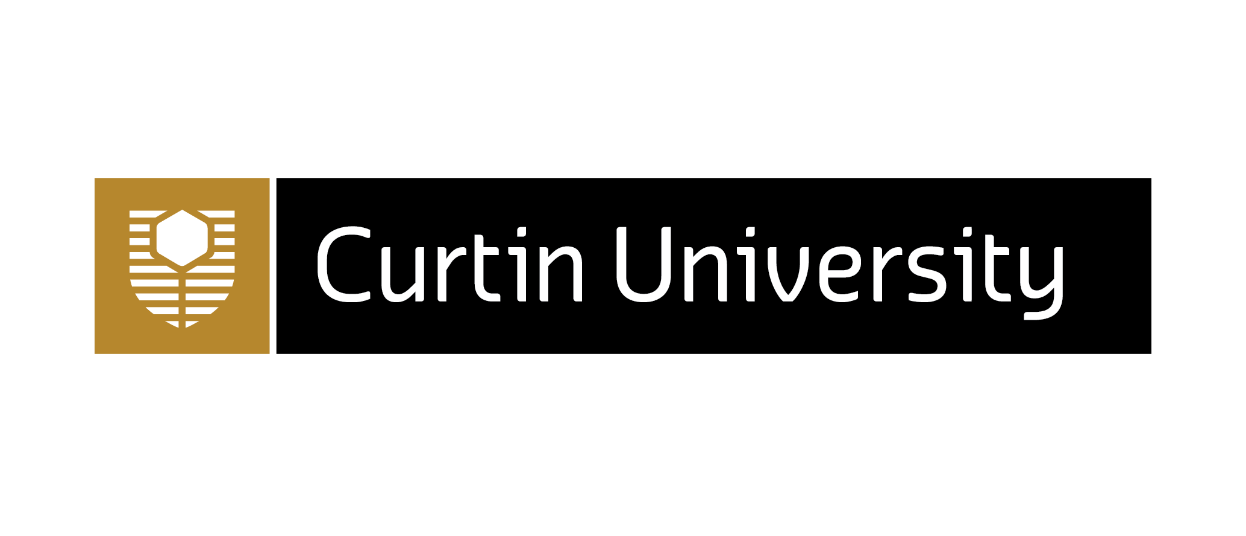 Please read the Participation Statement Form that can be found through the link below for additional information regarding this research project before consenting to participate. https://curtin.au1.qualtrics.com/CP/File.php?F=F_ehwQSCvd9Gh7EodI have received information regarding this research and had an opportunity to ask questions. I believe I understand the purpose, extend and possible risks of the involvement in this project and I voluntarily consent to take part: Please complete and mail the survey with the provided return slips by the _______. Thank you for spending your time to complete this survey, your contribution is appreciated. Perception of benefits/values related to treesQ1: Trees can provide many benefits to Bayswater residents. Please indicate which benefits provided are important to you? Q2: Do you think trees belong on private property?Yes  No  Knowledge, barriers and motivationsQ3: What do you feel about trees on your neighbour’s land?There are not enough trees  There are too many trees  There is the right amount of trees I don’t know/Not applicable Q4: Trees on private property can require some care. To what degree do you agree with the following statements? Q5: What size of tree would you prefer on your property? No treesup to 5m (e.g. Bottlebrush, Fuchsia Gum, Flowering Ash/Plum) up to 10m (e.g. Rough barked apple, Rain Tree, Golden Ash, Swamp Mallet) up to 15m (e.g. Weeping Peppermint, Butterfly Tree, Spotted Gum, Jacaranda) Trees 20m and higher (e.g. Sydney Red Gum, Kurrajong, Jarrah, English Oak) Views on approaches for retaining and enhancing private tree canopy cover.Q6: Please rank the following in their responsibility in protecting trees on private property 1 – 4. With 1 being most responsible.  ______ State Government______ City of Bayswater______ Developers______ Land owners Q7: To the best of your knowledge, does the City of Bayswater have any rules to preserve trees on:Q8: How much do you agree with the following statements?Q9: Please review the series of statements related to possible approaches by the City of Bayswater below, and indicate to what extent you would agree or disagree with the idea.About youQ10: Do you live in the City of Bayswater?  Yes	 NoQ11: What suburb do you live in?Bayswater     Maylands     Bedford     Embleton     Morley Noranda     Mount Lawley     Dianella     OtherQ12: What is your age range?  18-24  25-34  35-44  45-54  55-64  65+Q13: Are you involved in community/social groups/clubs?  Yes	 NoQ14: Do you rent/own the house?  own/mortgage	 Rent	 OtherQ15: What type of house do you live in?  Single-detached	 semi-detached/strata	 Town-house  Q16: How many years have you lived in your current house?  Less than 1  1-4  5-8  8+ Benefits Not at all importantSomewhat unimportantNeutralSomewhat importantVery importantBeautifying & improving your quality of life in Bayswater Providing shaded spaces for people to interactProviding a sense of placeIncreasing property valuesProducing foodProvide habitat for native plants and animalsCooling streets and buildingsReducing stormwater runoffReducing air pollutionStatements  Strongly disagreeSomewhat disagreeNeutralSomewhat AgreeStrongly AgreeI’m not motivated to maintaining a treeI don’t have enough knowledge to care for treesI don’t have enough time to properly care for treesI can’t afford to buy new treesI can’t afford to maintain the trees on my propertyI would like to know more about how to properly take care of treesI would like to know more about how to properly plant treesI would like to know more about how to properly retain trees during the development of my landI would consider trees when renting/buying a propertyWe all have to contribute to tree protection to protect Bayswater’s environmentTrees add significant value to my propertyHaving trees helps us to ensure that there is wildlife in BayswaterStatements  YesNoI don’t knowPublic lands?Private lands?Lands subject to residential development?StatementsStrongly disagreeSomewhat disagreedNeutral Somewhat agreeStrongly agreeWe should encourage double story houses to be built if trees can be preserved on the propertyA single-story house should be made smaller to retain a tree on the propertyI would pay higher council rates if the City assisted my neighbour in maintaining their large trees (taller than 10m)?StatementsStrongly disagreeSomewhat disagreedNeutral Somewhat agreeStrongly agreeA landowner should be able to remove a mature, healthy tree without permission from the CityA tree removed during subdivision or development should be replaced elsewhere on the property by a tree that will grow to the same sizeThe City should financially assist land owners with maintaining large treesThe City should educate land owners more regarding tree maintenanceDevelopers should be held more responsible for retaining trees on private property